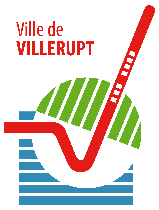 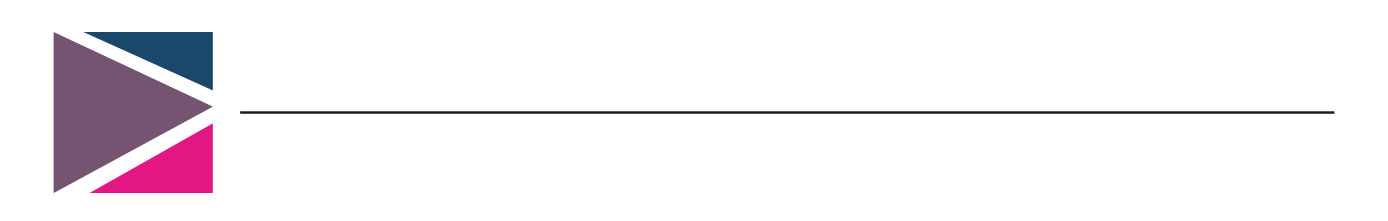  Ecole Elementaire Langevinf     Certificat de préinscription scolaireNom de l’enfant	: ……………………………………………………………………………………………..……	 Prénom		: …………………………………………………………………………………………………..	Sexe			: …………………………………………………………………………………………………..Classe			: ………………………………………………………………………………………………….	Date de naissance	: ………………………………………………………………………………………………….	Lieu de naissance	: ………………………………………………………………………………………………….	Adresse                         : ………………………………………………………………………….........................                                          ……………………………………………………………..…. -  54190 VILLERUPTNom, prénoms et adresse de la(es) personne(s) responsable(s) de l’enfant (au sens de l’article L.131-4 du code de l’éducation)ParentsPère : …………………………………………………………………………………………………………………………………N° de téléphone : ………………………………………………………………………………………………………………Mail : ………………………………………………………………………………………………………………………………….Mère : ……………………………………………………………………………………………………………………………....N° de téléphone : ……………………………………………………………………………………………………………..Mail : ………………………………………………………………………………………………………………………………..Villerupt, le ……………………………………………  Signature :  Cachet du SERVICE ENFANCE/ENSEIGNEMENT Date d’effet de l’inscription :     2 septembre 2021 INFORMATIONS IMPORTANTESETAPE 1 : PREINSCRIPTION SCOLAIRE AUPRES DU SERVICE ENFANCE/ENSEIGNEMENTMardi 4 et 11 mai 2021 de 10h00 à 12h00 et de 13h30 à 17h30Service Enfance/Enseignement : enseignement@mairie-villerupt.fr / Tél : 03 82 89 94 13ETAPE 2 : ADMISSION SCOLAIRE AUPRES DE L’ECOLEJeudi 20 mai 2021 de 8h30 à 11h30 et de 13h30 à 16h30Ecole Maternelle Langevin : ce.0541944v@ac-nancy-metz.fr / Téléphone : 03 82 26 20 85Pièces à fournir obligatoirement :Justificatif de domicile de moins de trois moisCopie du Livret de FamilleCopie du carnet de santéTous les documents attestant de la garde de l’enfant